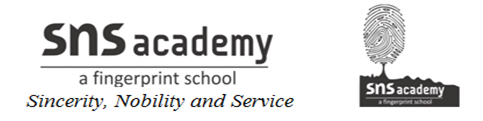                                    7. THE GOLDEN TOUCHKEYWORDS:SprinkledGoldenKingMarigoldGreedyAppearedStatueEagerGrantDaughterShockedPromiseFairyGardenSurprisedQUESTION TIME:Why was marigold sad?        Marigold was sad because the roses had turned to gold.How did king Midas bring his daughter back to life?   King Midas sprinkled water over the golden statue of Marigold and she came back to life.What lesson did King Midas learn?    King Midas learnt that he should not be greedy anymore. 